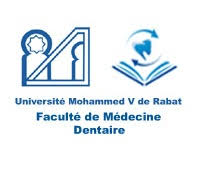 SEMESTRE 4L.P PROTHESES  DENTAIRES.Semaine du 19/04/2021 au 24/04/2021Lun 19/04/21Mar 20/04/21Mer 21/04/21Jeu 22/04/21Vend 23/04/21Sam  24/04/2109h00 à 12h3009h00 à 10h3009h00 à 11h0009h00 à 10h3009h00 à 10h3009h00 à 10h30Vie professionnellePr. CHERKAOUIT.PProthèse ConjointeMR.Z.ENNIBIT.PProthèse Adjointe(PAPM)Pr .FAJRISalle de formation continueVie professionnellePr. CHERKAOUI10h00 à 12h0010h45 à 12h1510h45 à 12h1510h45 à 12h1510h45 à 12h15Vie professionnellePr. CHERKAOUIProthèse ConjointeDr.ELHARTIMicrobiologieDr.MAROUI12h30 à 14h0012h30 à 14h0012h30 à 14h0012h30 à 14h0012h30 à 14h0012h30 à 14h00Prothèse AdjointeDr.BAGUIProthèse AdjointeDr.BAGUI14h15 à 15h4514h15 à 15h4514h15 à 15h4514h15 à 15h4514h15 à 15h4514h15 à 15h45